PERSONAL STATS: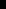 ISABELLA DERECZENIKPARENTS CELL #:DOB: 10 November 2011 - 11 Height: 150cm Weight: 62kgHair Color: Dark Brown Eye Color: Medium BrownShirt size: MPant Size: 12Dress Size: 14 Shoe Size: 604121124056 or 0410176945PARENTS EMAIL:Mei-Lee@mail.comLIST ANY LANGUAGES (outside of English) - Italian 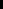 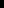 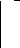 THEATER, TRAINING, PRODUCTIONStage School Australia - Performing arts training. Performances at National Theatre St Kilda Melbourne   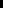 Director – There were staff for. Acting, Singing and Dancing & costume design. What you did or role you play - Grandmother, young girl from the 60s, Hollywood glamour. Workshop Name & Coach         Basic Acting Principles – Hannah Kat JonesOn Camera Monologue Techniques / Film Acting Techniques – Karen GonzalezMonologue Preparation – Larry VanBuren JrCommercial TV - Audition Techniques / Improvisation - Jimmy Bellinger     Showcase Coach Philip GalinskyOnline,Dance: HipHop / JazSinging Style: Pop 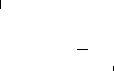 Length of Time: 2 Years:::Length of Time : 2 YearsSports - Netball, Soccer, Italian, Choir Year 4 & Grade 5 at standard – 3 YearsAll in - Melbourne VictoriaPERSONAL INTERESTS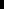 Singing Painting and drawing portraits   Eye MakeupReadingMaking TikTok videos